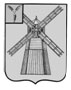 АДМИНИСТРАЦИЯ ПИТЕРСКОГО МУНИЦИПАЛЬНОГО РАЙОНА САРАТОВСКОЙ ОБЛАСТИР А С П О Р Я Ж Е Н И Еот 21 января  2016 года  № 6-рс. ПитеркаО введении режима повышенной готовности  на территории Питерского муниципального  района В соответствии с Федеральным законом от 21 декабря 1994 года № 68-ФЗ «О защите населения и территорий от чрезвычайных ситуаций природного и техногенного характера», постановлением Правительства Российской Федерации от 30 декабря 2003 года № 794 «О единой государственной системе предупреждения и ликвидации чрезвычайных  ситуаций», постановлением Правительства Саратовской области от 7 ноября 2005 года № 381-П «О Саратовской территориальной подсистеме единой государственной системы предупреждения и ликвидации чрезвычайных ситуаций» (далее – СТП РСЧС), распоряжением Губернатора Саратовской области от 12 января 2016 года № 9-р «О внесении изменений в распоряжение Губернатора Саратовской области от 18 декабря 2015 года № 999-р», в целях недопущения возникновения  чрезвычайных ситуаций, обусловленных прогнозируемым неблагоприятным прогнозом метеорологических условий на территории Питерского муниципального района:1. Установить режим повышенной готовности для органов управления и сил муниципального звена СТП РСЧС с 21 января 2016 года по 31 января 2016 года.2. Границы зоны действия режима повышенной готовности определить в пределах территории  муниципального района.3. Перевести  органы управления, силы и средства территориальной подсистемы РСЧС Питерского муниципального района в режиме функционирования «повышенная готовность».4. Рекомендовать главам (главам администраций) муниципальных образований:- обеспечить  готовность всех сил и средств, привлекаемых для ликвидации последствий чрезвычайных ситуаций и организации первоочередного жизнеобеспечения населения;-  организовать мониторинг состояния автомобильных дорог;- организовать информирование населения о вероятности возникновения чрезвычайной ситуации.5.  Рекомендовать руководителям районных служб территориальной подсистемы РСЧС Питерского муниципального района уточнить расчеты сил и средств, необходимых для проведения мероприятий по ликвидации возможной чрезвычайной ситуации.6. Контроль за исполнением настоящего распоряжения возложить на первого заместителя главы администрации муниципального района Иванова А.А.7. Настоящее распоряжение вступает в силу со дня его официального опубликования на сайте администрации муниципального района.Глава  администрациимуниципального района                                                                             В.Н. Дерябин